АНТИТЕРРОР04.03.2021 ФСБ России предотвращен теракт на объекте энергетики в Калининградской области

Федеральной службой безопасности Российской Федерации предотвращен теракт на объекте энергетики в Калининградской области. Задержан гражданин России, планировавший его совершение по мотивам ненависти к действующей власти, а также осуществлявший вербовку жителей региона для участия в террористической деятельности.

По месту его жительства обнаружены самодельное взрывное устройство, инструкции по его изготовлению и компоненты для синтезирования взрывчатых веществ, а также материалы оскорбительного содержания в отношении российских органов исполнительной и законодательной власти.

Следственными органами в отношении задержанного возбуждено уголовное дело. Решается вопрос об избрании меры пресечения.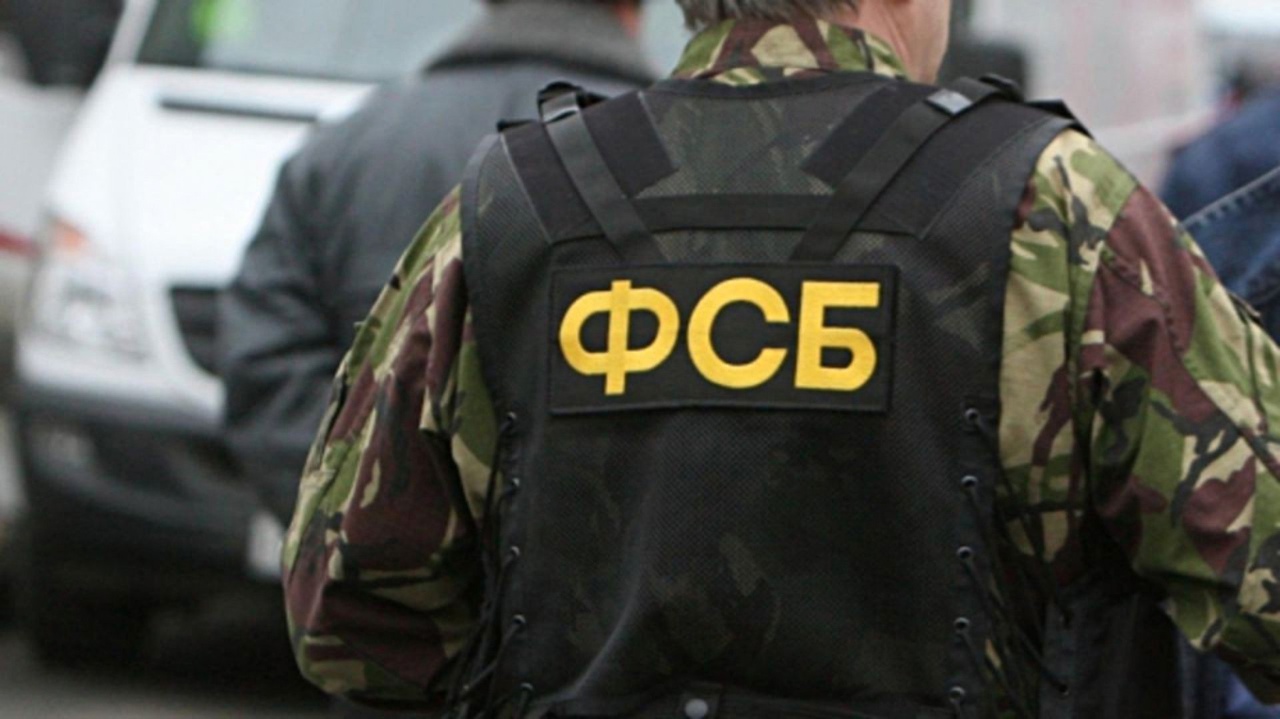 